Référence :Durée : 3 joursTarif : 195 € HT par jour et par stagiaire (Prix Public)Contact : secretariat@inacs.frPublic visé :Élus et membres du Comité Social et Économique conformément à l’article L2315-63 du code du travail.Prérequis  Aucun prérequisObjectifs opérationnels/ Compétences viséesPermettre la compréhension du fonctionnement de l’instance, et valoriser son rôle d’élu.Obtenir une homogénéité dans les méthodes de travail et l’appropriation d’outils et de connaissances permettant aux stagiaires une mise en œuvre immédiate sur le terrain.Faciliter l’acquisition des connaissances par l’apport d’éléments théoriques et leur application lors de mises en situation pratiques pendant la formation.Objectifs pédagogiquesA l’issue de la formation, le stagiaire sera capable de :Connaître l’ensemble des attributions du CSE et de son fonctionnement issu de la fusion des IRPComprendre et s’approprier les missions de l’élu au CSESavoir utiliser les moyens et outils du CSEComprendre le fonctionnement et savoir préparer une réunion de CSESe situer au sein de l’instance et adopter une posture professionnelle adaptéeSavoir animer les réunions du CSEOptimiser le fonctionnement des réunions du CSEDurée et modalités d’organisationDurée totale : 3 journées, soit 21 heuresHoraires : matin : 09h00 – 12h30 / après-midi : 13h30 – 17h00Type de formation : inter entreprise ou intra entrepriseOrganisation : formation en présentiel ou distancielNombre maximum de stagiaires prévu : 12Nombre minimum de stagiaires prévu : 8Lieu de réalisation de l’action de formation INACS – 15 Avenue Victor Hugo – 92170 VANVESLigne 13 – Malakoff Plateau de VanvesBus 58 – Arrêt MicheletSur le site de l’entreprise ou dans des salles de séminaire lors de formation intra-entrepriseAccessibilité & prise en compte des situations de handicap Pour toutes nos formations, nous réalisons des études préalables à la formation pour adapter nos locaux, nos modalités pédagogiques et d’animation de la formation en fonction de la situation de handicap portée à notre connaissance. En fonction des besoins spécifiques, nous mettrons tout en œuvre avec nos partenaires spécialisés pour réaliser la prestation.Délai d’accèsLa durée estimée entre la demande du bénéficiaire et le début de la prestation est de 2 mois.Prix de la prestationPrix : 195€ HT par jour et par stagiaire, soit 585€ HT par stagiaire pour 3 joursTous les prix sont indiqués en euros et hors taxes. Ils sont à majorer de la TVA au taux en vigueur au jour de l’émission de la facture correspondante.Les frais réels de mission de l'animateur : déplacement - repas - hôtel, seront refacturés à l’entreprise. Les frais de déplacement, de restauration et d’hébergement des stagiaires ainsi que la location de la salle seront pris en charge directement par l’entreprise.L'INACS fournira tout document et pièce de nature à justifier la réalité et la validité des dépenses de formation engagées à ce titre.Modalités de règlementLe paiement sera dû à 30 jours à compter de la date de réception de la facture.Méthodes et moyens pédagogiquesLes méthodes pédagogiques sont basées sur les échanges : alternance de méthodes expositive, démonstratives et participatives. Les apports théoriques doivent servir à construire des outils, un raisonnement et aider l’élu à situer et adapter son rôle au sein de l’instance.Le support d’animation, diaporama Powerpoint, permet d’établir un plan et un déroulé cohérent pour l’appropriation des éléments et la construction pédagogique nécessaire pour la réalisation des objectifs.Les exercices pratiques seront effectués individuellement ou collectivement, et doivent permettre aux stagiaires de disposer des outils nécessaires pour mettre en pratique et maîtriser les règles de leurs fonctions électives.Les mises en situation seront contextualisées à la situation des élus à partir d’exemples pratiques proposés par le formateur ou les stagiaires.Les différents exercices pratiques agissent en tant qu’évaluations en cours de formation et permettent ainsi d’adapter le rythme pédagogique au niveau des apprenants. Le formateur pourra, en fonction des situations, adapter la durée et l’approche de certains thèmes qui demanderaient davantage d’explications.Programme de la formationMoyens d’encadrementPour toute demande d’information, le participant peut contacter l’organisme INACS durant les heures suivantes du lundi au vendredi de 9h00/12h30 et 13h30/17h00 :Nom du contact : Linda MAREGHNIA ou Sinthia THAVANESALINGAMSoit par téléphone : 01 86 90 43 79Soit par mail : secretariat@inacs.frVous pouvez également envoyer votre demande en ligne en remplissant le Bulletin d’inscription sur le site internet de l’INACS : www.inacs.fr Le référent pédagogique est Laurent RESCANIERES. Pour toute demande vous pouvez le contacter par mail : secretariat@inacs.frMoyens pédagogiques et techniquesSupportsLes participants recevront le support de la formation en format PDF envoyé par mail par l’intervenant.Modalités d’adaptation pédagogiqueRépartition pédagogique : 50 % de pratique, 50 % d’apports théoriquesParticipation active des participantsExercices pratiques, mises en situationApports méthodologiques illustrés d'exemples puis application en situationMises en situation répétées et coaching des participantsMatériel nécessaire pour la formation en présentiel Une salle dont la taille est compatible avec le plan gouvernemental de lutte contre l’épidémie de COVID-19 en vigueur au moment de la formationUn vidéo projecteur et la possibilité de sonorisation1 paperboardUne connexion internetMatériel nécessaire pour la formation en distanciel Un ordinateur comprenant un micro, une enceinteUne connexion InternetModalités de suivi et d’évaluationLa convocation, le livret d’accueil et le questionnaire d’entrée sont envoyés à l’apprenant 15 jours avant le début de la formation.L’intervenant remet le règlement intérieur, signe et fait signer la feuille d’émargement au stagiaire par demi-journées.L’attestation de formation est remise au stagiaire à la fin de la formation.Le livret d’accueil et le règlement intérieur sont consultables sur notre site www.inacs.fr dans la rubrique « inscription ».Évaluations formatives en cours de formation Chaque séquence fait l'objet d'un échange avec les stagiaires pour déterminer les compétences (savoir, savoir-faire et savoir-être).Chaque matin en début de journée, il est procédé à une « réactivation de mémoire », forme d’évaluation sur l’acquisition des connaissances de la veille et suivi cohérent du déroulé pédagogique.Évaluation sommative fin de formationQuizz interactif individuel de fin de stage sur le téléphone. Contexte ludique25 questions portant sur les aspects et éléments généraux vus lors de la formation. Objectif : obtenir au moins 13 bonnes réponsesCorrection collective – Débriefing - RemédiationsExercices pratiques /Cas pratiquesTravail et exercices autour du règlement intérieur du CSEDeux cas possibles : Mise à jour à partir du règlement existant, ou Élaboration d’une trame possible de création du document.Exercice pratique : création d’un outil de suivi des heures de délégation prises, reportées et mutualisées (travail sur Excel).Exercice pratique de rédaction et formulation des questions pour création d’un ordre du jour de CSE.Exercice pratique : préparation d’un plan d’action communication (réflexion collective, choix des thèmes, répartition des tâches, calendrier mise en place).Possibilité d’intégrer un exercice de mise en situation sur l’assistance à salarié lors d’un entretien à sanction.Possibilité d’intégrer un exercice de mise en situation : simuler une réunion de CSE.Évaluation sommative de la satisfaction du participantÉvaluation « à chaud » de la satisfaction et du ressenti général individuel des apprenants : exercice avec post-it (Métaplan) – expression des points positifs et axes d’amélioration à mettre en place – Analyse globaleÉvaluation « à chaud » de la formation par un questionnaire INACS remis au stagiaire à la fin de la formationÉvaluation « à froid » de la formation par un questionnaire INACS envoyé aux stagiaires sous 2 mois par mailBon pour accordEntreprise :  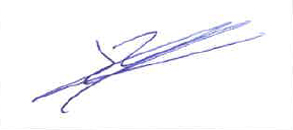                                                                                    Le Président de l’INACSNom du contact :Adresse de facturation :                                                 Signature :MatinAprès-midiJour 19h00 – 10h30 Présentation de chacun pour exprimer        vos attentesLe CSE10h45 – 12h15 L’organisation entre vous- Gestion des heures de délégation13h45 – 15h15Le règlement intérieurLes budgets des CSE15h30 – 17h00 Rôle et fonction des secrétaires et trésoriers des CSEConvocation des réunions au CSEOrdre du jourJour 29h00 – 10h30 Réclamations individuelles Exercice pratique 10h45 – 12h15 Préparation aux réunionsDéroulement des réunions13h45 – 15h15 Conseil pour avoir une bonne posture lors des réunions15h30 – 17h00 Communications aux salariés Le procès-verbalJour 39h00 – 10h30 Financement des expertises10h45 – 12h15 Les consultations récurrentes13h45 – 15h15 Réflexion entre vous15h30 – 17h00 Synthèse et conclusion